Don’t get stuck in the “We have always done it THIS WAY” mindset; try to think of new and different approaches to reach potential new members. Take a moment to reflect on what your club is doing well and what things you might change. Are you sharing those things you’re doing well and taking steps to change the others?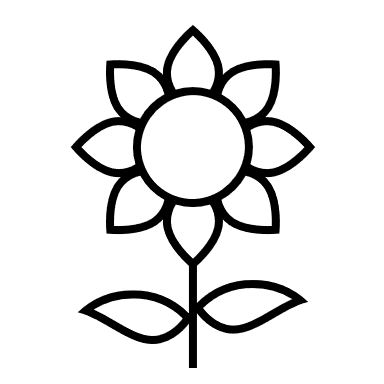 Today is Feed Them Friday.  What information can you feed your community about KEHA? Encourage current members to invite new people to a meeting or a KEHA Activity.KEHA week wraps up with Sunshine Saturday! Always Let your light shine and share all the opportunities available with KEHA.  What are three things that you are doing RIGHT to build confidence in your fellow homemakers?1.	               	2.	               	3.			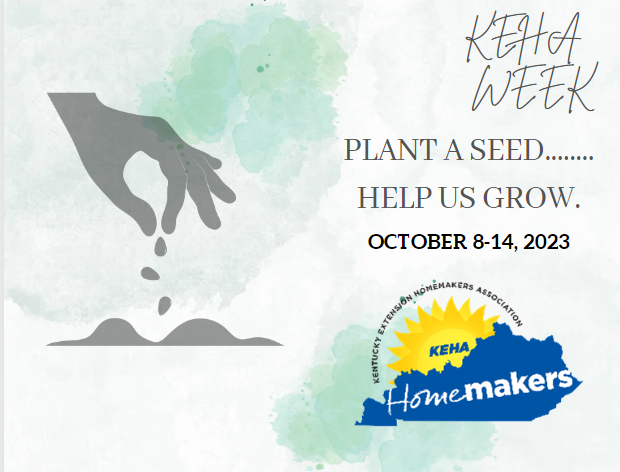 KEHA is an important part of your story.  Use this Milestone Journal to guide your thoughts and feelings as you reflect on the many ways that your experience with your fellow homemakers has nurtured and shaped you to confidently become the person you are today!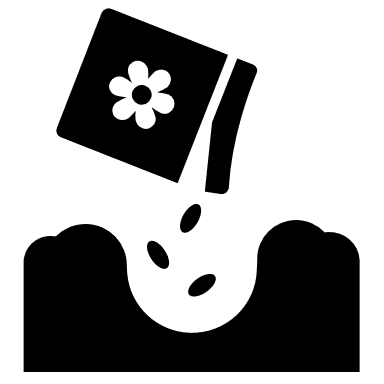 It is Make Plans Monday! Share guidelines on how to make plans to achieve your goals. Try new approaches.  Remember SMART goals (specific, measurable, achievable, relevant, and time-bound) are successful goals.What is your BIG idea for moving your homemaker club membership to the next level? Remember to share your idea at your next club meeting. Just think how your county will grow if each club implements just one idea.  _______________________________________________________________________________________________________________________________________________________________Invite three friends to join KEHA and grow the KEHA garden.My friends’ names:				  	Did they join?							YES	NO							YES	NO							YES	NO (Remember, gift certificates are available for giving the gift of membership.)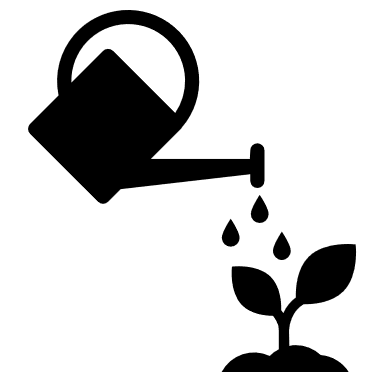 We’ve made it to Water Them Wednesday!  The same as having a new plant, you can’t leave members unattended, it is time to WATER them with the opportunities available through KEHA.